Name _______________________________________________   Date _____________   Period _____   Culinary ArtsCh 15 Vegetables p. 268 – 278 							(26 pts)1. How many cups of veggies, per day, does MyPlate suggest teens eat?  _________ - _________2. What are the nutritional benefits of vegetables? (4 pts)____________________________________________________	________________________________________________________________________________________________________	____________________________________________________3. What are the five subgroups in which vegetables are sorted? Give 3 examples of each. (5pts)       Dark Green      : _________________________, _________________________, ____________________________________________________: _____carrots              , _________________________, ____________________________________________________: _________________________, peas                           , ____________________________________________________: _________________________, __________________________,  green peas_________                       Other            : _________________________, __________________________, __________________________4. What changes take place as vegetables are cooked? (4 pts)________________________________________________		________________________________________________________________________________________________		________________________________________________5. How should vegetable be cooked to maintain optimum quality? ____________________________6. What is responsible for the color of vegetables? (4 pts)Green:  ________________________________		Orange: ________________________________White:	_________________________________ 		Red:	_________________________________7. What are 7 methods for cooking vegetables?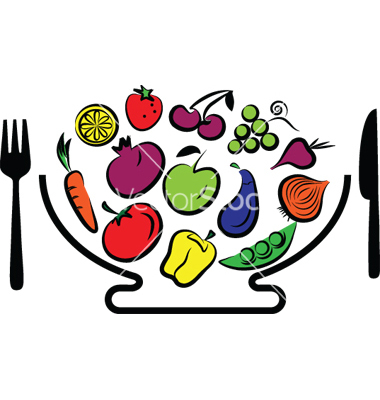 ________________________, ________________________, ________________________, ________________________, ________________________, ________________________,________________________ (7 pts)Ch 15 Vegetables 1. How many cups per day does MyPlate suggest teens eat? 2 ½ - 4 cups2. What are the nutritional benefits of vegetables? Low in FatLow in CaloriesRich in FiberGood sources of Vitamins: A, C, & E also Folate and Potassium3. What are the five subgroups in which vegetables are sorted? Give 3 examples of each.Dark Green Vegetablesbroccoli, spinach, collards, kale,Orange Vegetablescarrots, pumpkin, sweet potatoes, all types of squashLegumeskidney beans, peas, lentils, soybeans,Starchy Vegetablescorn, white potatoes, lima beans, green peas, Other Vegetables (Fruit)tomato, brussel sprouts, bell peppers, beets, cabbage, celery, cucumbers, green beans, onions, 4. What changes take place as vegetables are cooked?Cellulose (fiber) softens to make chewing easier.  Starch absorbs water, swells and becomes easier to digest. Flavor and color changes. Nutrients dissolve. 5. How should vegetable be cooked to maintain optimum quality? Crisp-tender6. What is responsible for the color of vegetables?Green:  Chlorophyll			Orange: CaroteneWhite:	 Flavones	Red:	Anthocyanin7. What are 7 methods for cooking vegetables?	boiling, steaming, pressure-cooking, baking, frying, broiling, microwaving